PAGE 1 – COMPLETE ONE FORM FOR EACH CHILD YOU ARE REGISTERING.PAGE 2 – COMPLETE ONE FORM FOR EACH FAMILY.Please print clearly!STUDENT INFORMATIONStudents who are new to Temple Bat Yam and are entering 4th grade or above will automatically receive a call from the Director of Education, to discuss past education and evaluation of current Hebrew proficiency level.   All are welcome regardless of past education!GAN NOAR HOURS/TUITION/FEES:	YOUTH GROUP							PLEASE NOTE: PAGE 2 – COMPLETE ONE COPY OF THIS PAGE FOR THE ENTIRE FAMILYWe are new and were referred to TBY by: 	 (if applicable)		PARENT INFORMATION	                          	PARENTS AREMEDICAL AND EMERGENCY INFORMATIONPRIMARY DOCTOR - for use in medical emergency in the event the temple is unable to contact youEMERGENCY CONTACTS (local) – IF WE CAN’T REACH YOU, WHO SHOULD WE CALL?USE OF PHOTOSPlease initial only one of the following three paragraphs:	 	I hereby consent to and authorize the use and reproduction of photographs taken by anyone authorized by Temple Bat Yam (TBY) or its religious school of me and/or my child(ren) for purposes of promoting the Sy and Susan Sperling School of Jewish Education and/or TBY to the community with no compensation to me. Any media outlets (newspaper, television, etc.) authorized by TBY that are photographing at the school or Temple for news or feature stories also have this permission. All negatives, positives and prints are owned by TBY. TBY and the Religious School reserve the right to use these photographs in any of their print or electronic publications. 	 	I do not consent to the use and reproduction of photographs of me and/or my child(ren).Page 2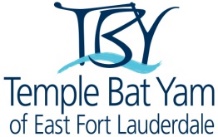 The Sy and Susan Sperling School of Jewish Education         Temple Bat Yam2020/2021 – 5780/5781   Gan Noar – Garden of Youth JEWISH EDUCATION PROGRAM REGISTRATION  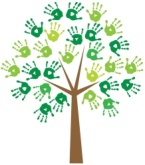 First, Middle, Last NameFirst, Middle, Last NameFirst, Middle, Last NameHebrew name (if known)Hebrew name (if known)Hebrew name (if known)Male/FemaleMale/FemaleDate of BirthDate of BirthSiblings (names and ages of all)Siblings (names and ages of all)Siblings (names and ages of all)IN 2020-21, what Secular School will this student attend?IN 2020-21, what Secular School will this student attend?IN 2020-21, what Secular School will this student attend?In what grade (2020-21)?LAST YEAR (2019-20), what Religious School did this student attend?LAST YEAR (2019-20), what Religious School did this student attend?LAST YEAR (2019-20), what Religious School did this student attend?In what grade (2019-20)?Please describe any learning disabilities or other physical or emotional needs about the student we should be aware of.Please describe any learning disabilities or other physical or emotional needs about the student we should be aware of.Please describe any learning disabilities or other physical or emotional needs about the student we should be aware of.Please describe any learning disabilities or other physical or emotional needs about the student we should be aware of.Please describe any learning disabilities or other physical or emotional needs about the student we should be aware of.Please list his/her allergies or other health related issues. Please list his/her allergies or other health related issues. Please list his/her allergies or other health related issues. Please list his/her allergies or other health related issues. Please list his/her allergies or other health related issues. Is there any other information about your child or family you would like to share with us that will help to enhance his/her experience at TBY Gan Noar?Is there any other information about your child or family you would like to share with us that will help to enhance his/her experience at TBY Gan Noar?Is there any other information about your child or family you would like to share with us that will help to enhance his/her experience at TBY Gan Noar?Is there any other information about your child or family you would like to share with us that will help to enhance his/her experience at TBY Gan Noar?Is there any other information about your child or family you would like to share with us that will help to enhance his/her experience at TBY Gan Noar?Please check if you would like a call from the Director of Education to discuss any details specific to your child to ensure that s/he is set up for success this Fall.Please check if you would like a call from the Director of Education to discuss any details specific to your child to ensure that s/he is set up for success this Fall.Please check if you would like a call from the Director of Education to discuss any details specific to your child to ensure that s/he is set up for success this Fall.Please check if you would like a call from the Director of Education to discuss any details specific to your child to ensure that s/he is set up for success this Fall.Please check if you would like a call from the Director of Education to discuss any details specific to your child to ensure that s/he is set up for success this Fall.Please check if you would like a call from the Director of Education to discuss any details specific to your child to ensure that s/he is set up for success this Fall.Please check if you would like a call from the Director of Education to discuss any details specific to your child to ensure that s/he is set up for success this Fall.Please check if you would like a call from the Director of Education to discuss any details specific to your child to ensure that s/he is set up for success this Fall.Please check if you would like a call from the Director of Education to discuss any details specific to your child to ensure that s/he is set up for success this Fall.appropriate groupGRADEDay/TimeDay/TimeTuitionMaterials Fee(per child)Security Fee (per family)Pre-K – Grade 2Sundays  	9:45 - 12:00-$725$50$100Grade 3 – Grade 6Sundays  	9:45 - 12:00ANDTuesdays	4:15 - 6:15$925$50$100Grade 3 - Grade 6Sundays 8:45 - 9:30Optional Hebrew class $50Grade 7 - Grade 10Sundays  	9:45 - 12:00-$725$50$100MadrichimGrades 11 & 12Sundays	9:45 - 12:00-$175n/an/a appropriate groupGRADESFeeJr. BYTY (Grades 5 – 7)$54Pay to Temple Bat YamBBYO (Grades 8 – 12)Fee paid to BBYOPay at www.bbyo.org.  You will be part of our east side chapterTemple Membership must be paid for Gan Noar enrollment. REFERRAL DISCOUNT:  If you refer a new family who joins and enrolls children, you will receive $50 off per new child enrolled for their first year.Submit forms and payment to:  Temple Bat Yam/5151 NE 14th Terrace/Ft. Lauderdale, FL 33334Tuition and fees must be paid in full prior to class admission.Please contact Pam in the Temple Office at 954-928-0410 if you would like to apply for financial assistance. 

Page 1Students’ Last NameFirst Name of all students to whom this registration applies1.2.3.4.Parent 1Parent 2Name*AddressCity/State/ZipHome phoneCell phone*Work phoneEmail address*MarriedDivorcedSingleOther 		Other 		Child lives with 	Child lives with 	Parents occupationParents occupationParents occupationParents occupationIf Parents are divorced or separated, would you like duplicate mailings?If Parents are divorced or separated, would you like duplicate mailings?If Parents are divorced or separated, would you like duplicate mailings?If Parents are divorced or separated, would you like duplicate mailings? Yes YesNoName:Phone:NameRelationshipHome phoneCell Phone1.2.Signature of Parent or GuardianDateRelationship to Child